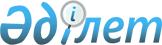 О признании утратившим силу постановление акимата Есильского района Акмолинской области от 27 ноября 2020 года № а-11/342 "Об утверждении коэффициентов зонирования, учитывающих месторасположение объекта налогообложения в населенных пунктах Есильского района"Постановление акимата Есильского района Акмолинской области от 8 ноября 2021 года № а-11/240. Зарегистрировано в Министерстве юстиции Республики Казахстан 15 ноября 2021 года № 25146
      В соответствии со статьей 27 Закона Республики Казахстан "О правовых актах", акимат Есильского района ПОСТАНОВЛЯЕТ:
      1. Признать утратившим силу постановление акимата Есильского района "Об утверждении коэффициентов зонирования, учитывающих месторасположение объекта налогообложения в населенных пунктах Есильского района" от 27 ноября 2020 года № а-11/342 (зарегистрировано в Реестре государственной регистрации нормативных правовых актов № 8189).
      2. Контроль за исполнением настоящего постановления возложить на заместителя акима Есильского района Акмолинской области Саматова Н.М.
      3. Настоящее постановление вводится в действие по истечении десяти календарных дней после дня его первого официального опубликования.
					© 2012. РГП на ПХВ «Институт законодательства и правовой информации Республики Казахстан» Министерства юстиции Республики Казахстан
				
      Аким района

Е.Баяхметов
